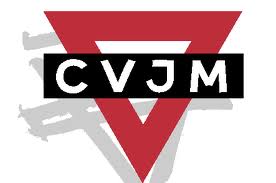              Jugend Theater Projekt 2018Anmeldung Hiermit melde ich mich verbindlich für  das CVJM Jugend-Theater-Projekt 2018 an und halte mir die in der Ausschreibung angegebenen Termine frei. Des Weiteren bin ich mit Foto u. Filmaufnahmen zur Dokumentation des Projektes und für Presseartikel einverstanden:Name: ______________________________________________________________Strasse/PLZ/Ort: ______________________________________________________Telefon: ___________________________Handy: ___________________________E-Mail: _____________________________________________________________Alter: _______________________________________________________________       Vorerfahrungen (Theater-AG, Amateur-Theater, etc.): ___________________________________________________________________________________________Unterschrift: _________________________________________________________Unterschrift gesetzl. Vertreter: ___________________________________________Anmeldung bis spätestens 11.02.2018per E-Mail an:dagmar@bradeweb.deper Post an:CVJM Jugend-Theater-Projekt 2018Projektleitung: Dagmar BradeSchillerstr. 1275203 Königsbach